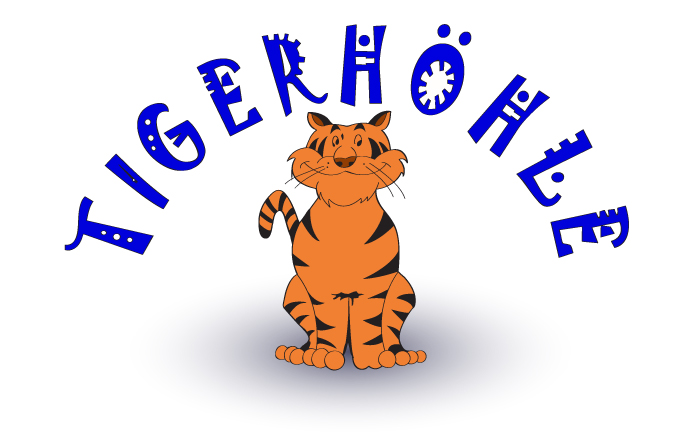                                     Elternverein Tigerhöhle e.V.                                          Niclas-Vogt-Strasse 3                                 65366 Geisenheim Johannisberg                                           info@tigerhoehle.deDie Tigerhöhle ist eine Betreuungseinrichtung für Grundschulkinder derJohannes-de-Laspée-Schule, Geisenheim Johannisberg.Einzugsgebiet für zu beschulende Kinder sind die Stadtteile Johannisberg, Stephanshausen und Presberg.Ca. 75% der Schüler und Schülerinnen sind in der Betreuung gemeldet.Träger ist der Elternverein Tigerhöhle e.V.Der Vorstand besteht aus vier, aus dem Kreise der Mitglieder gewählten Vorstandsmitgliedern, aufgeteilt in 1. und 2.Vorsitzende/Vorsitzenden. Schriftführer/in und Kassenwart/in. Amtszeit ist für jeweils ein Schuljahr, im Rahmen einer jährlichen Mitgliederversammlung wird der Vorstand neu gewählt.Als Mitglied/er gelten pro angemeldetem Kind jeweils ein/e Elternteil bzw. Sorgeberechtigte/r.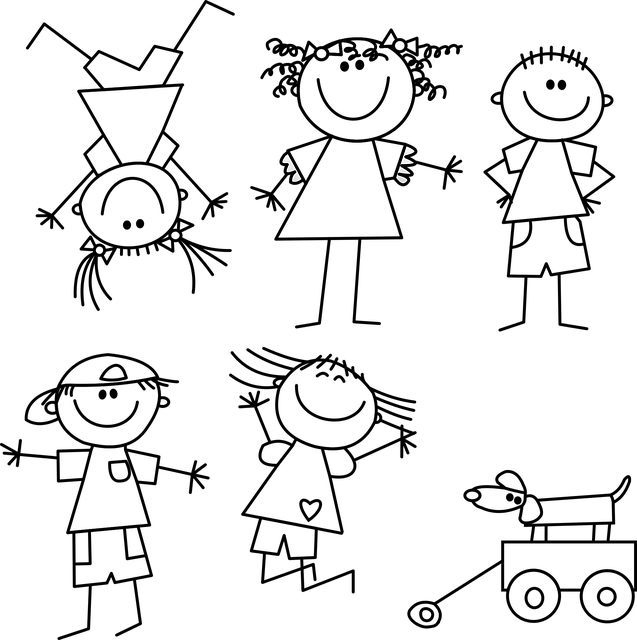 Die Öffnungszeiten orientieren sich an den offiziellen SchulzeitenMo – Fr     7.00 Uhr bis  15.00 UhrMo – Do  15.00 Uhr bis  16.30 UhrDen Tigerhöhlenkindern stehen folgende Räumlichkeiten zur Verfügung:Kreativwelt TGH Raum im Haupthaus 2. OGHier wird gebastelt, gemalt, gespielt, der Kreativität sind keine Grenzen gesetztBaustelle Nutzung der Klassenräume  im Neubau UGBauen und konstruieren mit verschiedenem Konstruktionsmaterial, Riesenbauklötzen, Dominosteinen uvm.Entspannungswelt Bücherei im Neubau EGRuhe finden im Snoozlebereich mit Blubbersäule und Lichtspiel, schmökern kindgerechter Literatur, TischspieleContainer auf dem oberen AußengeländeEinnahme des Mittagessens, Raum für die Betreuung der NachmittagskinderAußengelände  Klettergerüst, Fußballplatz, oberer und unterer SchulhofToben, verstecken, bewegen und Nutzung von Außenspielgeräten wie Fahrzeugen,Springseilen usw.Unsere MitarbeiterDas Tigerhöhlen -Team setzt sich zurzeit aus folgenden Mitarbeitern zusammen:Leitung (Erzieherin), Stellvertretende Leitung (Erzieherin), Mitarbeiterin (Erzieherin), Mitarbeiterin (Sozial Assistentin), 2 Betreuungskräfte, 1 FSJ`lerin.1x wöchentlich trifft sich das gesamte Team zu einer Dienstbesprechung.Die Aufgaben der Mitarbeiter sind klar formuliert und verbindlich durchzuführen. Dies bezieht sich sowohl auf die Angebote in den einzelnen Räumen, als auch auf die Arbeit mit den Kindern.Jeder hat seinen fest zugewiesenen Arbeitsbereich. So erreichen wir eine stabile Kontinuität für die Kinder, sie wissen welcher Betreuer für sie zuständig ist. Für uns alle gilt ein respektvoller Umgang miteinander. Gemeinsam planen wir inhaltliche und organisatorische Abläufe der Betreuung, reflektieren unsere Arbeitsweise um sie ggf. anzupassen.Zusammenarbeit mit der SchuleIm Rahmen der ganztägig arbeitenden Schule Profil 2 sind auch wir als Betreuung in diesen Prozess eingebunden.Durch die Rhythmisierung des Unterrichts begleiten wir die Kinder, gemeinsam mit den Lehrkräften in den Lernzeiten, bieten Arbeitsgruppen an, decken Hausaufgabenzeiten ab.Gemeinsam mit dem Kollegium arbeiten wir in der „Steuergruppe“ zur Umsetzung des Ganztags.Im sogenannten „Tandem“ erarbeiten wir mit den abgebenden Kindergärten Strategien für einen sanften und reibungslosen Übergang Kindergarten / Schule. Hierzu gehören unter anderem monatliche Besuche der Vorschulkinder in unserer Schule, Vorschulelternabende und Fort- und Weiterbildungen von Kita- und Schulpersonal.Inhaltlich orientieren wir uns hier am „Hessischen Bildungs- und Erziehungsplan“.Die Leitung/stellv. Leitung der TGH trifft sich regelmäßig mit der Schulleitung zum Austausch.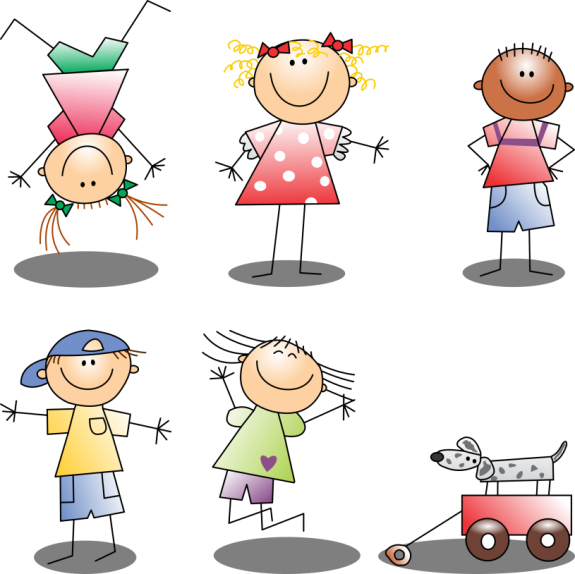 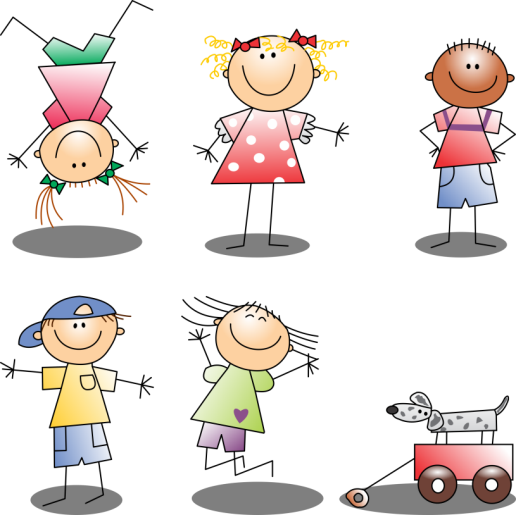 TagesablaufDie Kinder werden Jahrgangsübergreifend betreut.Ab 7.00 Uhr bis Unterrichtsbeginn steht allen die Kreativwelt im 2. OG zur Verfügung.Nach dem Unterricht begeben sich die Kinder zum Essen in den Container. Anschließend können sie sich mithilfe unserer „Welten-Wahlkarte“ (WWK) für einen unserer Angebotsräume entscheiden. Hier werden sie bis maximal 15.00 Uhr von einer festen Mitarbeiterin betreut.Der NachmittagAb 15.00 Uhr treffen sich die „Nachmittagskinder“ zu einem gemeinsamen „Teestündchen“ im Container. Hier treffen wir uns zu Tee, Kakao oder sonstigen Getränken und einem Nachmittagssnack. Es gibt zwei "süße" und zwei "salzige" Tage, in Form von Kuchen, Gemüse mit Dipp, Joghurtprodukte, Salzbrezel uvm. Diese Zeit ist für uns zu einem liebgewonnenen Ritual geworden und fester Bestandteil des Tages. Hier  ist Zeit ein Buch vorzulesen, die Kinder haben einen Rahmen um Erlebnisse auszutauschen, zu Lachen und Gemeinschaft zu erfahren.  Danach wird gespielt, gebastelt oder einfach nur gechillt.Unsere Arbeit mit den KindernDas Team der Tigerhöhle arbeitet nach dem Prinzip der Partizipation und des situationsorientierten Ansatzes.  Das bedeutet, dass unsere Kinder ein Mitbestimmungsrecht an wichtigen Entscheidungsprozessen haben. Dies geschieht im kleineren Rahmen innerhalb der jeweiligen Gruppe, oder im großen Rahmen in Form eines Kinderplenums mit allen Kindern.Hier geht es zum Beispiel um Neuanschaffung von Spielmaterial, Essenswünsche aber auch um Konflikte die geklärt werden müssen.Außerdem genießen unsere 4. Klässler in ihrem letzten Jahr an unserer Schule das besondere Privileg, dass sie sich während der Betreuungszeit alleine auf dem Schulhof aufhalten dürfen. Hierfür gehen die Kinder einen Vertrag ein, den sie selbst und ihre Erziehungsberechtigten unterschreiben müssen.Der situationsorientierte Ansatz hat zum Ziel, dass wir die Kinder aktiv in ihrem Selbstbildungsprozess unterstützen und begleiten um ihre Selbst- Sach- und Sozialkompetenz aufzubauen, Ressourcen zu wecken und in ihren verschiedenen Entwicklungsbereichen zu fördern.Die Kinder sollen in unserer Einrichtung einen geschützten Raum finden, in dem sie sich sicher und geborgen fühlen und in Ihrer Persönlichkeit angenommen und akzeptiert werden.Wir akzeptieren die Kinder mit allen Stärken und Schwächen, fördern und fordern im spielerischen Alltag, beobachten und reflektieren um ggf. Elternhaus und Schule Rückmeldung geben zu können.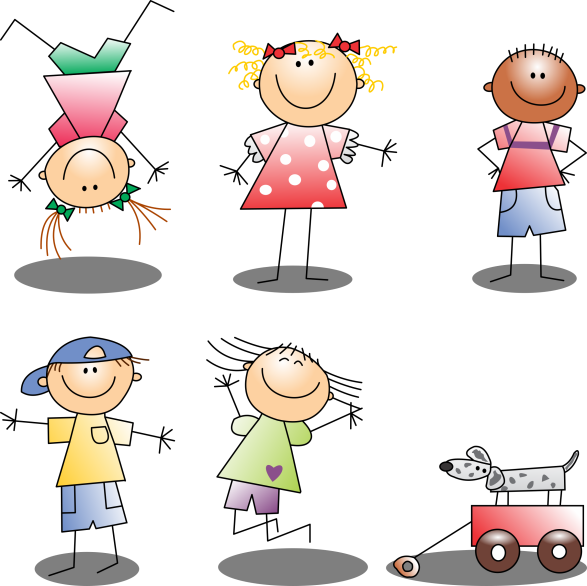 ElternvereinslebenDie "Mitarbeit" der Eltern in der Schulbetreuung gestaltet sich, durch die Selbständigkeit der Kinder, weniger intensiv als in der Kita oder in der Klassengemeinschaft. Dennoch ist es uns wichtig, Ansprechpartner für Ihre Sorgen und Nöte zu sein. Sollte es seitens der Eltern oder des Teams Gesprächsbedarf geben, vereinbaren wir einen Gesprächstermin.Zu Beginn eines Schuljahres veranstaltet die Tigerhöhle einen Mitgliederelternabend. In diesem Rahmen wird der Vorstand neu gewählt oder ggf. für ein weiteres Schuljahr bestätigt.Außerdem haben die Eltern hier die Möglichkeit Anregungen zu geben und konstruktive Kritik zu üben. Evtl. werden Beschlüsse die der Einwilligung der Mitglieder bedürfen, per Abstimmung verabschiedet.Als Mitglied unseres Elternvereins freuen wir uns über ihre aktive Mitwirkung, Ideen und Anregungen.FerienbetreuungIn den Oster- und Sommerferien bieten wir jeweils  eine  einwöchige Ferienbetreuung von montags bis freitags 8.00 Uhr bis 15.00 Uhr an.Voraussetzung hierfür ist eine Anmeldung von mindestens 10 Kindern und kostet 100,00€ incl Mittagessen.Die Ferienbetreuung steht immer unter einem bestimmten Thema. Darauf bezogen gibt es Bastelangebote, Ausflüge und auch das Mittagessen wird in der Regel thematisch gestaltet.Die Formulare zur Anmeldung finden sie auf unserer Webseite.MittagessenEingenommen wird das Mittagessen nach Unterrichtsende im Container.Das Mittagessen beziehen wir von einem örtlichen Gastronom. Wir legen Wert auf ausgewogene, regionale und saisonale Küche. Wir sind bemüht die Vorlieben der Kinder zu berücksichtigen.Unsere muslimischen und Allergie Kinder erhalten gesonderte Kost. Getränke sind im Preis inbegriffen.Zum Mittagessen reichen wir Rohkost, hierzu leisten die Eltern einen freiwilligen Obolus zur Finanzierung. Gerne nehmen wir auch Obst- und Gemüsespenden entgegen.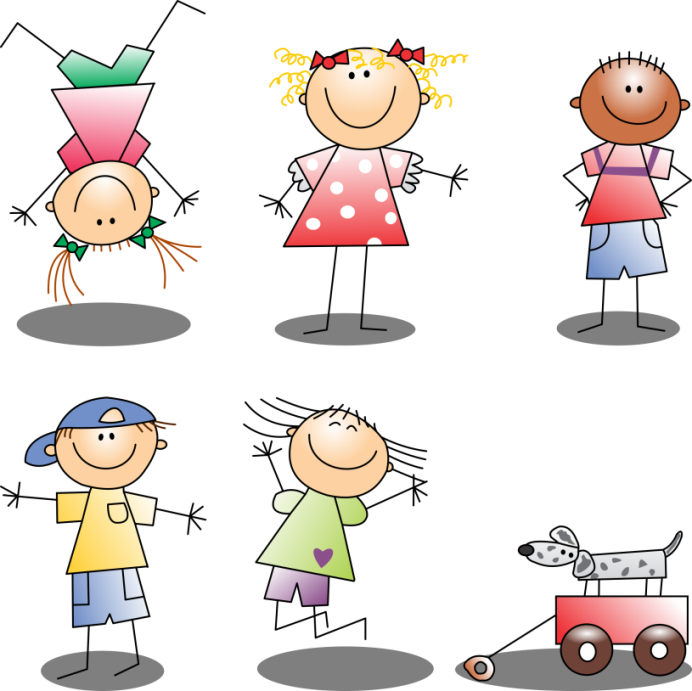 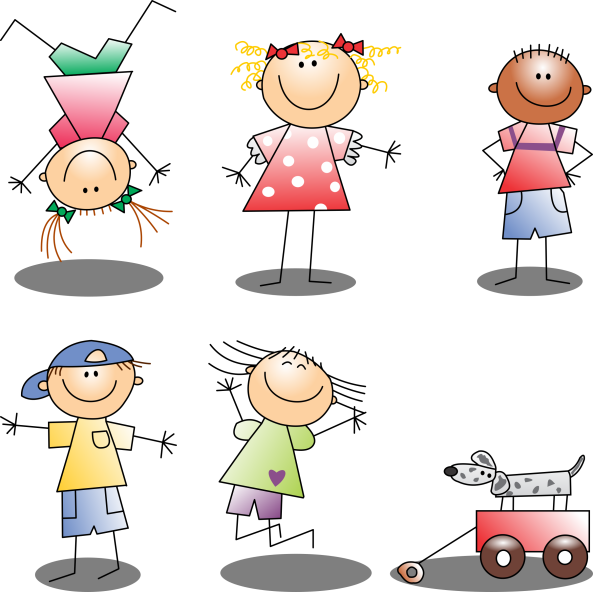 